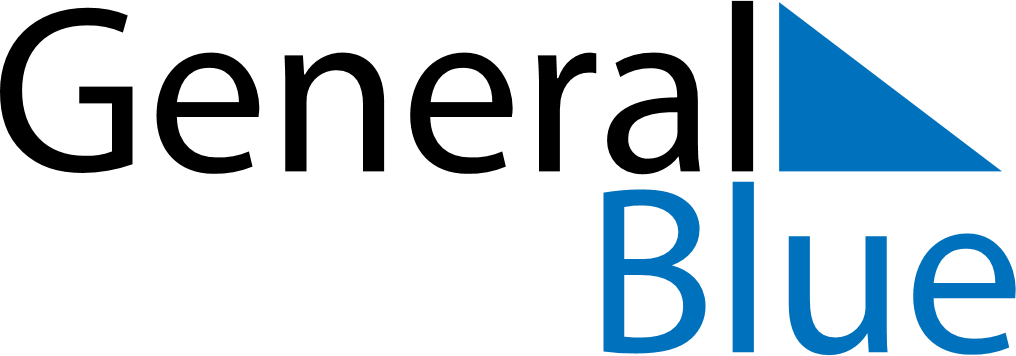 October 2021October 2021October 2021ArmeniaArmeniaMONTUEWEDTHUFRISATSUN12345678910Translator’s Day111213141516171819202122232425262728293031